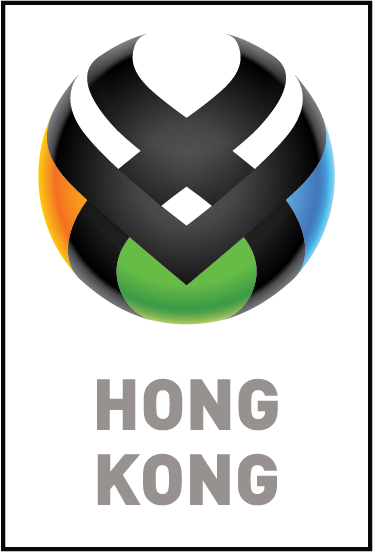 2023年6月最新修訂 2023規則委員會主席  -  黃秋南 先生委員  -  曾海威 先生委員  -  吳志鴻 先生顧問  -  Dr. Paul M Hildreth本地賽事 - 追加賽例為了因應本地的發展，本地賽事的規則將會按照國際規則之上進行些微的修改，但大體上仍然以國際規則為主。Head Shot – 頭部射擊定義 : 有一定力量的直線射擊不論方式及射擊距離，如水平投、垂直投、地上挑球球的飛行軌道進入對方，正常站立時的頭部範圍 50 CM 以內拋球不作此列罰則 : 讓對手獲得 3 分 裁判有權對低年齡、低水平 或 初犯 的選手先作出口頭勸喻Contact – 觸碰定義 : 主動行動者對被動進行動作時，球桿或身體 觸碰到 對方的球桿或身體舉例 :同時追球時，落後的選手對前面的選手發生身體碰撞同時追球時，雙方並肩不作此列射擊後，球桿觸碰到對方身體或球桿 射擊的同時，防守方同時移動身體 或 球桿，而發生觸碰則不作此列一位在拾球，另一位向前高速移動，就碰到拾球者的球桿罰則 : 讓對手獲得 3 分 裁判有權對低年齡、低水平 或 初犯 的選手先作出口頭勸喻HONG KONG VX香港本地賽事 – 追加賽例2023